Durchsage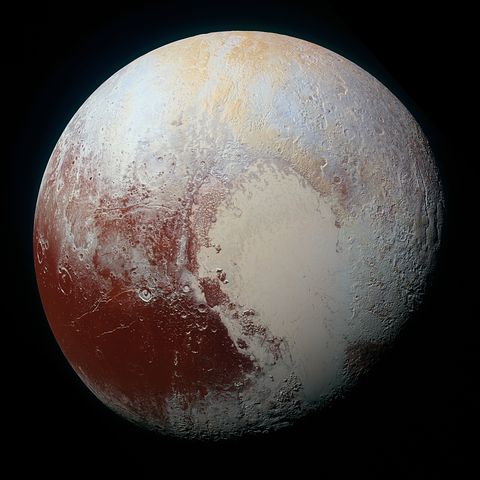 vonPlutoam  29.10.2020Spürt ihr die Hilflosigkeit, spürt ihr die Angst?ilflosigkeit, spürt ihr die Angst?HilfereufeHilfDie, die euch regieren, denen ihr die Macht gegeben habt,sie entgleitet ihnen, diese scheinbare Machtund es entgleitet ihnen auch die Kontrolle über die Systeme.Spürt ihr, wie sie hilflos herumrudern in einer aufbrausenden See?Die Wasser türmen sich, die Wellen werden größerund der Druck erhöht sich. Ihr, die ihr vernehmt diese Botschaft:bleibt im Vertrauen, dass alles hat einen Sinn.Geht nicht in die Falle, die sie euch immer wieder aufs Neue stellen, schaut nicht auf all die kleinen Widrigkeiten,die sich euch entgegenstellen. Bleibt in eurem festen Glauben,dass ihr gekommen seid, um dabei mitzuhelfen.So viele Menschen, die immer noch glauben, man kann mich Pluto,man kann mich Corona, man kann das Leben unter Kontrolle halten, man kann alles kontrollieren. Man will wissen:„Was morgen geschieht oder übermorgen oder in einem Jahr?“Doch was steht hinter dieser Kontrolle?Die reine nackte Angst, die Angst um euer kleines, erbärmliches Leben.Nun, so erbärmlich ist es gar nicht,ihr denkt nur oft ihr seid klein und hilflos, ihr könnt nichts tun, aber ihrtut viel mehr, als ihr glaubt und das wurde euch schon so oft mitgeteilt. Wann seid ihr endlich bereit, dies auch anzunehmen?Wann seid ihr endlich bereit, eure Macht zu erkennen,eure Größe auch zu zeigen?Seht euch doch um: der Druck wird sich weiter erhöhen,es wird immer enger und die Menschen erheben sich,nicht Einzelne, nicht im Verborgenen, nein,sie gehen hinaus, sie schreien ihren Unmut,denn so langsam erwachen alle.Sie erwachen und sie merken: das was sie sehen,ist nicht das, was sie sich vorgestellt haben von dieser Welt.Nur ein paar Wenige haben die Fäden der Macht in der Hand,nur ein paar Wenige glauben, sie dürfen alles tun.Aber die große Masse muss sich erheben,denn die Wenigen, sie haben keine Macht.Sie haben genau so viel Macht, wie ihr ihnen immer geben wollt.Wacht auf, schaut euch um, ihr könnt viel tun, seid an eurem Platz.Die, die das Licht weiter zeigen, seid an eurem Platzund tut das, was ihr glaubt, was ihr spürt tun zu müssen.Ihr müsst euch nicht verbiegen,niemand sollte das tun, wozu er nicht voll und ganz ‚Ja* sagt.Warum ich Pluto zu euch spreche, hat nur den einen Sinn:dass ihr an euch glaubt, dass ihr im Vertrauen bleibt,dass ihr euch nicht klein kriegen lasst von dem,was sie euch immer wieder aufs Neue sagen.Lasst euch nicht von den Medien manipulieren,lasst euch nicht in die Angst zwängen, alles ist Manipulation.Ihr habt all das erschaffen, ihr als ganze Menschheit.Ihr seid in jedem Atemzug, den ihr auf dieser Welt nehmt,auf dieser Erde lebt, Schöpfer und Schöpferin.Ihr selbst habt dies erschaffen, ihr selbst, niemand sonst.Nicht du allein, fühl dich nicht immer angegriffen oder angesprochen, ich rede von der großen, großen Masse, ich rede von dem großen Kollektiv, denn langsam dämmert es auch den Letzten:ihr seid mit allem verbunden.Was nützt es., wenn einzelne Länder eigene Wege gehen,wenn die Anderen noch immer im Dämmerschlaf sind,wenn sie sich immer noch wähnen in Geborgenheit und denken:„Lass doch die Anderen machen,ist es nicht einzig und allein wichtig, dass es mir gut geht?“Aber nun geht es auch nicht mehr den Einzelnen gut,sie bekommen Angst: „Wie wird es weiter gehen?“Fragen über Fragen.Nehmt diese Zeit jetzt auch als Geschenk, denn ist es nicht genaudie Zeit, in der wir immer wieder aufs Neue euch sagen:Zieht euch zurück, nehmt die Dunkelheit der Tage,die Nebel als eine Möglichkeit, Kraft zu sammeln,so wie es die Natur euch immer wieder aufs Neue zeigt:sie zieht auch ihre Energien zurück, sie ruht sich aus.Sammelt eure Kräfte, denn ihr werdet noch gebraucht,ihr werdet noch wahrlich in den nächsten Jahren sehr gefordert werden. Es ist der Anfang, glaubt mir, es ist der Beginnund doch seid ihr mitten drin im großen Umbruch der Zeit.Die große transformatorische Kraft, für die Pluto stehe,hat euch fest im Griff und die Menschen stehen auf,die Menschen erwachen überall, überall,nicht nur hier in eurem Land, alle stehen auf.Und hört auf, euch immer noch als getrennt wahrzunehmen.Lasst euch nicht von den paar Wenigen,die sitzen an den Schaltzentralen sagen:„Ihr habt keine Ahnung, nur wir wissen was für euch gut ist.“Die Kontrolle, ihr müsst gar nichts tun, es geschieht so oder so.Die Systeme sind Lug und Trug, sind aufgebaut aus einem einzigen, einzigen Grund: Macht, Geld, Gier, all das,was ihr so gerne in die dunkle Ecke schiebt, kommt ans Tageslicht.Aber schaut auch bei euch selbst, denn wie im Kleinen so im Großem: wo schaust du gerne weg, wo bist du auch mit dir selbst unwahrhaftig? Wo suchst du dir gerne den bequemen Weg,richtest es dir ganz behaglich und gemütlich ein?Nun, es wird unbequemer für euch alle, glaubt mir.Aber, hinter all dem steht die große Kraft der Liebe.Und so wie eine liebende Mutter auch manchmal streng sein muss,um ihre Kinder zu schützen, um sie gedeihen zu lassen,um sie wachsen zu lassen, so geschieht es auch jetzt.Ihr seid Teil des Ganzen, nehmt dies endlich wahr!Nichts aber auch nichts ist getrennt von euch, auch nicht die Viren,auch nicht die Krankheiten, auch nicht die Bakterien.All das was ihr immer wieder aufs Neue in die dunkle Ecke schiebt,es ist Teil von euch, nehmt es an.Und noch einmal sagen wir euch und ich Pluto sprechen nun für alle,ich sage euch: alles, alles folgt dem Plan.Und der Plan ist veränderlich, der Plan hat keinen Zeitrahmen.So wie die Zeit ist eine Illusion, so ist alles in eurem Leben Illusionund Spiel und nehmt es doch wichtigihr Menschen, nehmt es wichtig. Ihr seid wichtig: du, du auch!!! Jeder Einzelne von euch wird gebraucht. Und es ist immer die Liebe, die Liebe und das Lichtund ihr seid Teil von all dem, vergesst das niemals, hört ihr?Und nutzt die Zeit für euch, nutzt sie um euch auszuruhen,so wie die Natur sich ausruht, um dann mit neuer Kraft,mit neuem Mut wieder hervor zu brechen.Alles ist gut, alles ist gut, bleibt im Vertrauen,bleibt in der Liebe und zeigt euer Licht.So wie die liebende Mutter, so umhülle auch ich euch alle.Die große Kraft der Liebe, die in allem ruht, auch in der plutonischen Kraft, auch in der dunklen Mutter, denn was ist die dunkle Mutter?Reine Liebe. Alles sind Namen, alles sind Einteilungen,alles sind Wertungen, Beurteilungen und doch ist alles Einsund du bist Teil des großen Ganzen: erkenne deine Größe,zeige deine Größe, bleibe stark, bleibe im Vertrauen.Und auch wenn es Tage gibt wo du dich mutlos fühlst, hilflos,so höre dir die Botschaften des Lichtes immer an die dich stärken,die dir immer wieder sagen:„Ich bin ein Teil des großen Ganzen,ich bin in der Liebe und ich werde geliebt!Das Licht, das Göttliche, Pluto, Cerridwen, Hekate,die göttliche Mutter, die Mutter allen Seins, alle lieben sie mich.Gott und Göttin sind in mir! Ich liebe und ich werde geliebt.“ 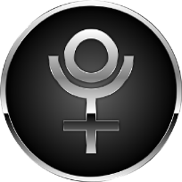 